О внесении изменений в постановление администрации Старонижестеблиевского сельского поселения Красноармейского района от 24 сентября 2019 года № 170 «О внесении изменений в постановление администрации Старонижестеблиевского сельского поселения Красноармейского района от 3 июня 2019 года № 84 «О создании комиссии по обследованию и категорированию объекта спорта на территории Старонижестеблиевского сельского поселения Красноармейского района»В соответствии с требованиями к антитеррористической защищенности спортивных объектов (территорий), утвержденными постановлением Правительства Российской Федерации от 6 марта 2015 года № 202 «Об утверждении требований к антитеррористической защищенности объектов спорта и формы паспорта безопасности объектов спорта»   п о с т а н о в л я ю: 1. Внести изменения в постановление администрации Старонижестеблиевского сельского поселения Красноармейского района от 24 сентября 2019 года № 170 «О внесении изменений в постановление администрации Старонижестеблиевского сельского поселения Красноармейского района от 3 июня       2019 года № 84 «О создании комиссии по обследованию и категорированию объекта спорта на территории Старонижестеблиевского сельского поселения Красноармейского района» изложив приложение в новой редакции (прилагается).2. Разместить на официальном сайте администрации Старонижестеблиевского сельского поселения Красноармейского района в сети интернет настоящее постановление.3. Контроль за выполнением настоящего постановления возложить на заместителя главы Старонижестеблиевского сельского поселения Красноармейского района Е.Е.Черепанову.4. Постановление вступает в силу со дня его подписания.Глава Старонижестеблиевского сельского поселения  Красноармейского района                                                                      В.В. Новак 		              СОСТАВкомиссии по обследованию и категорированию объекта спорта на территории Старонижестеблиевского сельского поселения Красноармейского района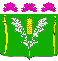 АДМИНИСТРАЦИЯСТАРОНИЖЕСТЕБЛИЕВСКОГО СЕЛЬСКОГО ПОСЕЛЕНИЯ КРАСНОАРМЕЙСКОГО РАЙОНАПОСТАНОВЛЕНИЕАДМИНИСТРАЦИЯСТАРОНИЖЕСТЕБЛИЕВСКОГО СЕЛЬСКОГО ПОСЕЛЕНИЯ КРАСНОАРМЕЙСКОГО РАЙОНАПОСТАНОВЛЕНИЕ«___01___»__11_____2022 г.№ ____163_____станица Старонижестеблиевскаястаница СтаронижестеблиевскаяПриложение УТВЕРЖДЕНпостановлением администрацииСтаронижестеблиевскогосельского поселенияКрасноармейского районаот __________ № ______НовакВиталий Владимирович- глава Старонижестеблиевского сельского поселения Красноармейского района, Члены комиссии:Члены комиссии:Лысенкова Елена Сергеевна- главный специалист общего отдела администрации Старонижестеблиевского сельского поселения Красноармейского района, Нестеренко Дмитрий Николаевич(по согласованию)- сотрудник УФСБ по Краснодарскому краю в г. Темрюке;Данильченко Виталий Юрьевич(по согласованию)- начальник ПЦО отделения вневедомственной охраны по Красноармейскому району филиала ФГКУ «Управление вневедомственной охраны войск национальной гвардии Российской Федерации по Краснодарскому краю» майор полиции;Главный специалист общего отделаадминистрацииСтаронижестеблиевскогосельского поселенияКрасноармейского района                                                                           Е.С. Лысенкова